新 书 推 荐中文书名：《压力之下如何让自己更强大》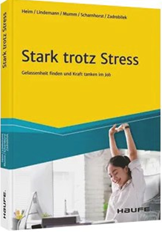 英文书名：Strong despite Stress: Finding serenity and recharging your batteries at work         德文书名：Stark trotz Stress作    者：Vera Heim, Gabriele Lindemann, Anja Mumm, Julia Scharnhorst and Brigitte Zadrobilek   出 版 社：Haufe       代理公司：ANA/ Susan Xia 页    数：330页出版时间：2021年5月代理地区：中国大陆、台湾审读资料：电子稿类    型：职场励志内容简介：本书展示了在日常生活需求增加的情况下保持放松的策略。学会更清楚地了解警报信号。获得及时充电的提示和技巧，并在工作之余真正放松。发现可持续恢复的长期策略，并进一步了解完美主义的风险和副作用。目录：- 从自我同情到新的力量- 为什么我们需要休息- 最佳休息时间的实用练习- 晚上休息的方法- 度假时的最大放松- 日常生活中的抗压工具- 完美主义是职业生涯的障碍目标群体：雇员、管理人员作者简介：维拉·海姆（Vera Heim）是经认证的GFK培训师、神经语言学培训师和管理教练；加布里埃尔·林德曼（Gabriele Lindemann）是经认证的GFK培训师和HerzKreis（心血管）培训师，同时也是一名商业教练和管理顾问；安雅·木姆（Anja Mumm）拥有工商管理学位，是一名系统导向的教练；茱莉亚·沙恩霍斯特（Julia Scharnhorst）是一名研究生心理学家和持证心理治疗师；布里吉特·扎德罗比雷克（Brigitte Zadrobilek），工商管理硕士，是一名预防压力和倦怠的商业培训师和教练。谢谢您的阅读！请将反馈信息发至：夏蕊（Susan Xia）安德鲁·纳伯格联合国际有限公司北京代表处北京市海淀区中关村大街甲59号中国人民大学文化大厦1705室邮编：100872电话：010-82504406传真：010-82504200Email：susan@nurnberg.com.cn 网址：http://www.nurnberg.com.cn
微博：http://weibo.com/nurnberg豆瓣小站：http://site.douban.com/110577/